Hammerhead Ice BlastDecember 10, 2023Session 1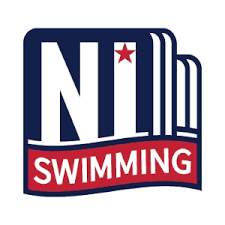 Hammerhead Ice BlastDecember 10, 2023Sanction # NI-2324-058Hosted by:Hammerhead Swim ClubMEET DIRECTORErin Grahammanningerin@yahoo.comMEET REFEREELeo Gibbons Jr.lcgjr1953@gmail.comCLUB OFFICIALS CHAIRJackie Correalejguziec@aol.comSANCTIONHeld under the sanction of USA Swimming through Niagara Swimming: NI-2324-058In granting this sanction it is understood and agreed that USA Swimming, Niagara Swimming, Hammerhead Swim Club, and SUNY Fredonia Steele Hall Natatorium shall be held free and harmless from any and all liabilities or claims for damages arising by reason of injuries to anyone during the conduct of this event.FACILITYSUNY Fredonia Steele Hall Natatorium280 Central Avenue #1127Fredonia, NY 14063716-673-31018 lanes, Water depth range of 7’ at the starting end and 3.5’ at the turning end. Meet host will ensure the required course dimensions.ENTRY DEADLINE12/1/23 9:00pmIMPORTANT:  The above date is the deadline for clubs to submit their entries to the Meet Director. Therefore, clubs usually set an earlier deadline to receive entries from their swimmers. Check with your club for this information.SCHEDULE                                                                December 10, 2023Meet Director reserves the right to adjust times/sessions after entries are received.ELIGIBILITYOpen to all registered USA Swimmers.  No swimmer will be permitted to compete in the meet unless the swimmer is registered as an athlete member of USA Swimming as provided in USA Swimming Rules and Regulations, Article 302.DISABILITY SWIMMERSNI and host clubs along with their meet directors are committed to the Inclusion Policy as adopted by the NI BOD. Athletes with a disability are welcomed and are asked to provide advance notice of desired accommodations to the Meet Director. The athlete (or athlete’s coach) is also responsible for notifying the session referee of any disability prior to competition.TIMING SYSTEMAutomatic timing will be used.RULESCurrent USA Swimming rules shall govern this meet.All adults participating in or associated with this meet acknowledge that they are subject to the provisions of the USA Swimming Minor Athlete Abuse Prevention Policy ("MAAPP"), and that they understand that compliance with MAAPP is a condition of participation in the conduct of this competition.No on-deck USA-S registration is permitted.In compliance with USA Swimming Rules and Regulations, the use of audio or visual recording devices, including a cell phone is not permitted in the changing areas, rest rooms, or locker rooms.  Per NI policy, the use of equipment capable of taking pictures (e.g., cell phones, cameras, etc.) is banned from behind the starting blocks during the entire meet, including warm up, competition and cool down periods.Deck changes are prohibited.Any swimmer entered in the meet must be certified by a USA Swimming member coach as being proficient in performing a racing start or must start each race from within the water. When unaccompanied by a member-coach, it is the responsibility of the swimmer or the swimmer’s legal guardian to ensure compliance with this requirement.Operation of a drone or any other flying devices is prohibited over the venue (pools, athlete/coach areas, spectator areas and open ceiling locker rooms) any time athletes, coaches, officials and/or spectators are present.Dive-over starts will be used. The Meet Director and the NI Technical Committee reserve the right to limit events, heats, swimmers or adjust the format to conform with the 4-hour provision for sessions that include 12 & U events per Rule 205.3.1F.EVENT RULESAll events are timed finals.POSITIVE CHECK INAll events will be pre-seededWARM-UPThe prescribed NI warm-up procedures and safety policies will be followed. The Meet Director may determine the structure of warm-up, including times/lane assignments.SUPERVISIONCoaches are responsible for the conduct of their swimmers and cleaning up for their team areas.    Marshals may have the authority through the Meet Director over the warm-up. A swimmer and/or coach may be removed from the deck for interfering with the marshals.SEEDINGAll events will be pre-seeded slowest to fastestSCORINGNo ScoringAWARDSIndividual Events: Ribbons 1-6 for age groups 12 and underRelays: Ribbons 1-3 for age groups 12 and underRubber duckies for heat winnersPROGRAMSPrograms will be available for purchase for $3.00CREDENTIALSParents not working the meet as a deck official, volunteer timer or other position are not permitted on deck. Only athletes, USA Swimming certified coaches, and deck officials will be permitted on the deck. Coaches and Officials should have proof of active USA Swimming membership with them at all times.SPECTATOR ENTRY FEENoneOFFICIALSOfficials interested in volunteering should contact Jackie Correale at  jguziec@aol.comOfficials volunteering for this meet should sign in at the recording table prior to the start of warm-ups.  Certified officials who have not previously volunteered should contact the referee upon arrival to make their services available.  A comprehensive officials briefing will precede each session during warm-ups.TIMERSHHSC will provide timers.ENTRY PROCEDURESEntries should be submitted by email to Bethany Burlingame at bethanymburlingame@gmail.comInclude in the subject of the email, “Hammerhead Ice Blast - ****” with the club’s initials in place of the asterisks.  If your club submits multiple entry files, include the training site in the subject of the email.Include in the entry email:  entry file, report of entries by name, report of entries by event.In the body of your email provide entry numbers (girls, boys, totals), contact information (email, phone, officials contact).Entries directly from individual team members will not be accepted.Entries by phone or fax will not be accepted.Bethany Burlingame will acknowledge receipt by return email within 24 hours. If acknowledgement is not received in a timely manner, please contact the Meet Director.Any club that enters an unregistered or improperly registered athlete, falsifies an entry in any way, or permits an unregistered coach to represent them will be fined the sum of $100 by NI and no further entries will be accepted from that club until the said fine is paid.ENTRY FEESMake checks payable to Hammerhead Swim Club.  Checks may be mailed to: Hammerhead Swim Club, P.O. Box 532 Fredonia, NY 14063Payment for entries from unattached swimmers not affiliated with a team must be received prior to the meet.  Payment may be made by cash or check.Entry fees are due with meet entry. Unpaid fees will be reported to the NI Administrative Office at the conclusion of the meet.Available Medical Supervision/EquipmentMedical assistance will be provided at the facility.  If you require medical assistance, please notify a member of the meet staff. AED, backboard, & First Aid supplies at facility.Event numberAge groupEvent1Open200 IM2Open50 Free3Open100 Backstroke4Open50 Butterfly5Open100 Freestyle6Open100 Breaststroke7Open200 Free8Open50 Backstroke9Open100 Butterfly10Open50 Breaststroke11Open100 Individual Medley12Open200 Free Relay